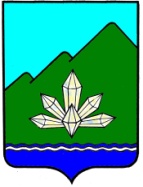 Приморский крайДума Дальнегорского городского округавосьмого созываРЕШЕНИЕ06 декабря 2023 года                   г. Дальнегорск                                            № 178О бюджете Дальнегорского городского округа на 2024 год иплановый период 2025 и 2026 годов(в редакции решения Думы Дальнегорского городского округа от 06.03.2024 № 200, от 05.04.2024 № 211)Руководствуясь Бюджетным кодексом Российской Федерации, Федеральным законом от 06.10.2003 № 131-ФЗ «Об общих принципах организации местного самоуправления в Российской Федерации», Уставом Дальнегорского городского округа, Положением «О бюджетном процессе в Дальнегорском городском округе»,Дума Дальнегорского городского округа,РЕШИЛА:1. Утвердить основные характеристики бюджета Дальнегорского городского округа (далее – бюджета городского округа) на 2024 год:1.1. Общий объем доходов бюджета городского округа в сумме 2 451 600 780,48 рублей, в том числе объем межбюджетных трансфертов, получаемых из других бюджетов бюджетной системы Российской Федерации – в сумме 1 512 826 425,48 рублей.1.2. Общий объем расходов бюджета городского округа в сумме 2 661 745 435,91 рублей.1.3. Размер дефицита бюджета городского округа в сумме 210 144 655,43 рублей.1.4. Верхний предел муниципального внутреннего долга Дальнегорского городского округа по состоянию на 1 января 2025 года – 123 807 180,200 рублей, в том числе верхний предел муниципального долга по муниципальным гарантиям Дальнегорского городского округа – 0,00 рублей.2. Утвердить основные характеристики бюджета городского округа на 2025 и 2026 годы:2.1. Прогнозируемый общий объем доходов бюджета городского округа на:– 2025 год – в сумме 2 052 471 068,08 рублей, в том числе объем межбюджетных трансфертов, получаемых из других бюджетов бюджетной системы Российской Федерации – в сумме 1 199 672 109,08 рублей.– 2026 год – в сумме 1 921 582 888,94 рублей, в том числе объем межбюджетных трансфертов, получаемых из других бюджетов бюджетной системы Российской Федерации – в сумме 1 006 547 966,94 рублей. 2.2. Общий объем расходов бюджета городского округа на:– 2025 год – в сумме 2 052 471 068,08 рублей, – 2026 год – в сумме 1 921 582 888,94 рублей. 2.3. Прогнозируемый размер дефицита бюджета городского округа на 2025 год в сумме 0,00 рублей, на 2026 год в сумме 0,00 рублей.2.4. Условно утверждаемые расходы бюджета городского округа на:– 2025 год –  в сумме 21 517 122,36 рублей,– 2026 год –  в сумме 47 027 776,19 рублей.2.5. Верхний предел муниципального внутреннего долга Дальнегорского городского округа по состоянию на 1 января 2026 года – в сумме 130 961 959,72 рублей, в том числе верхний предел муниципального долга по муниципальным гарантиям Дальнегорского городского округа – 0,00 рублей, по состоянию на 1 января 2027 года – в сумме 138 143 038,43 рублей, в том числе верхний предел муниципального долга по муниципальным гарантиям Дальнегорского городского округа – 0,00 рублей. 3. Установить иные показатели бюджета городского округа на 2024 год:3.1. Источники финансирования дефицита бюджета Дальнегорского городского округа согласно приложению 1 к настоящему решению.3.2. Предельный объем муниципального долга бюджета городского округа – 0,00 рублей.3.3. Предельный объем расходов на обслуживание муниципального долга Дальнегорского городского округа в сумме 0,00 рублей.3.4. Предоставление муниципальных гарантий, бюджетных кредитов для юридических и физических лиц не планируется.3.5. Утвердить программу муниципальных внутренних заимствований Дальнегорского городского округа согласно приложению 2 к настоящему решению.3.6. Утвердить общий объем бюджетных ассигнований на исполнение публичных нормативных обязательств в сумме 26 713 521,22 рублей, в том числе:– в сумме 360 000,00 рублей - на выплаты компенсации родителям (законным представителям) детей в возрасте от 6,5 до 15 лет включительно, проживающих на территории Приморского края, части расходов на оплату стоимости путевки, приобретенной в организациях и (или) у индивидуальных предпринимателей, оказывающих услуги по организации отдыха и оздоровления детей;– в сумме 11 714 214,60 рублей – на выплаты компенсации части платы, взимаемой с родителей (законных представителей) за присмотр и уход за детьми, осваивающими образовательные программы дошкольного образования в организациях, осуществляющих образовательную деятельность; – в сумме 115 000,00 рублей на доплаты к пенсиям муниципальных служащих;– в сумме 5 295 906,90 рублей на выплаты ежемесячного пособия на содержание приемного ребенка приемной семьей;- в сумме 107 743,44 рублей на ежемесячную доплату приемным семьям, воспитывающим трех и более приемных детей, до величины прожиточного минимума в Приморском крае;– в сумме 96 800,00 рублей на выплаты материальной помощи на организацию отдыха приемного ребенка приемной семье;– в сумме 8 384 228,90 рублей на ежемесячные выплаты на содержание детей-сирот и детей, оставшихся без попечения родителей и находящихся под опекой (попечительством), предварительной опекой (попечительством) в семьях граждан в Приморском крае;- в сумме 511 324,03 рублей на ежемесячные доплаты опекунам (попечителям), имеющим трех и более детей-сирот и детей, оставшихся без попечения родителей и находящихся под опекой (попечительством) в семьях граждан, до величины прожиточного минимума в Приморском крае;   - в сумме 128 303,35 рублей на выплаты дополнительной меры социальной поддержки лиц из числа детей-сирот и детей, оставшихся без попечения родителей, находившихся в приемной семье до достижения 18-летнего возраста и обучающихся по очной форме обучения в общеобразовательных организациях на территории Приморского края.4. Установить иные показатели бюджета городского округа на плановый период 2025 и 2026 годов:4.1. Источники финансирования дефицита бюджета Дальнегорского городского округа согласно приложению 1 к настоящему решению.4.2. Предельный объем муниципального долга бюджета городского округа на 2025 год – в сумме 0,00 рублей и 2026 год – в сумме 0,00 рублей. 4.3. Предельный объем расходов на обслуживание муниципального долга Дальнегорского городского округа на 2024 год - в сумме 0,00 рублей и на 2025 год - в сумме 0,00 рублей.4.4. Предоставление муниципальных гарантий, бюджетных кредитов для юридических и физических лиц не планируется.4.5. Утвердить программу муниципальных внутренних заимствований Дальнегорского городского округа согласно приложению 2 к настоящему решению.     4.6. Утвердить общий объем бюджетных ассигнований на исполнение публичных нормативных обязательств на 2025 год в сумме 27 750 848,59 рублей, в том числе:     – в сумме 360 000,00 рублей - на выплаты компенсации родителям (законным представителям) детей в возрасте от 6,5 до 15 лет включительно, проживающих на территории Приморского края, части расходов на оплату стоимости путевки, приобретенной в организациях и (или) у индивидуальных предпринимателей, оказывающих услуги по организации отдыха и оздоровления детей;     – в сумме 12 179 827,44 рублей – на выплаты компенсации части платы, взимаемой с родителей (законных представителей) за присмотр и уход за детьми, осваивающими образовательные программы дошкольного образования в организациях, осуществляющих образовательную деятельность;     – в сумме 115 000,00 рублей на доплаты к пенсиям муниципальных служащих; – в сумме 5 486 478,41 рублей на выплаты ежемесячного пособия на содержание приемного ребенка приемной семьей;- в сумме 107 743,44 рублей на ежемесячную доплату приемным семьям, воспитывающим трех и более приемных детей, до величины прожиточного минимума в Приморском крае;– в сумме 96 800,00 рублей на выплаты материальной помощи на организацию отдыха приемного ребенка приемной семье;– в сумме 8 765 371,92 рублей на ежемесячные выплаты на содержание детей-сирот и детей, оставшихся без попечения родителей и находящихся под опекой (попечительством), предварительной опекой (попечительством) в семьях граждан в Приморском крае;- в сумме 511 324,03 рублей на ежемесячные доплаты опекунам (попечителям), имеющим трех и более детей-сирот и детей, оставшихся без попечения родителей и находящихся под опекой (попечительством) в семьях граждан, до величины прожиточного минимума в Приморском крае;   - в сумме 128 303,35 рублей на выплаты дополнительной меры социальной поддержки лиц из числа детей-сирот и детей, оставшихся без попечения родителей, находившихся в приемной семье до достижения 18-летнего возраста и обучающихся по очной форме обучения в общеобразовательных организациях на территории Приморского края.на 2026 год в сумме 28 907 304,62 рублей, в том числе:– в сумме 360 000,00 рублей - на выплаты компенсации родителям (законным представителям) детей в возрасте от 6,5 до 15 лет включительно, проживающих на территории Приморского края, части расходов на оплату стоимости путевки, приобретенной в организациях и (или) у индивидуальных предпринимателей, оказывающих услуги по организации отдыха и оздоровления детей;– в сумме 12 667 611,33 рублей – на выплаты компенсации части платы, взимаемой с родителей (законных представителей) за присмотр и уход за детьми, осваивающими образовательные программы дошкольного образования в организациях, осуществляющих образовательную деятельность; – в сумме 115 000,00 рублей на доплаты к пенсиям муниципальных служащих;– в сумме 5 753 923,18 рублей на выплаты ежемесячного пособия на содержание приемного ребенка приемной семьей;- в сумме 107 743,44 рублей на ежемесячную доплату приемным семьям, воспитывающим трех и более приемных детей, до величины прожиточного минимума в Приморском крае;– в сумме 96 800,00 рублей на выплаты материальной помощи на организацию отдыха приемного ребенка приемной семье;– в сумме 9 166 599,29 рублей на ежемесячные выплаты на содержание детей-сирот и детей, оставшихся без попечения родителей и находящихся под опекой (попечительством), предварительной опекой (попечительством) в семьях граждан в Приморском крае;- в сумме 511 324,03 рублей на ежемесячные доплаты опекунам (попечителям), имеющим трех и более детей-сирот и детей, оставшихся без попечения родителей и находящихся под опекой (попечительством) в семьях граждан, до величины прожиточного минимума в Приморском крае;   - в сумме 128 303,35 рублей на выплаты дополнительной меры социальной поддержки лиц из числа детей-сирот и детей, оставшихся без попечения родителей, находившихся в приемной семье до достижения 18-летнего возраста и обучающихся по очной форме обучения в общеобразовательных организациях на территории Приморского края.5. Установить, что доходная часть бюджета городского округа формируется за счет:– доходов от уплаты федеральных налогов и сборов, налогов, предусмотренных специальными налоговыми режимами, местных налогов, сумм задолженности прошлых лет по отдельным видам налогов, а также в части погашения задолженности по отменённым местным налогам и сборам – в соответствии с нормативами отчислений, установленными Бюджетным законодательством Российской Федерации, законодательством Российской Федерации о налогах и сборах, законодательством Приморского края;– прочих налогов, сборов, пошлин и платежей, подлежащих зачислению в бюджет городского округа в соответствии с законодательством Российской Федерации по нормативу 100 процентов;- прочих местных налогов и сборов, мобилизуемых на территории городского округа по нормативу 100 процентов;– неналоговых доходов в соответствии с нормативами отчислений, установленными законодательством Российской Федерации, законодательством Приморского края, муниципальными правовыми актами Думы Дальнегорского городского округа;- доходов от перечисления части прибыли, остающейся после уплаты налогов и иных обязательных платежей муниципальных унитарных предприятий, созданных городским округом;- платы за предоставление права на размещение и эксплуатацию нестационарного торгового объекта по нормативу 100 процентов;- платы за установку и эксплуатацию рекламных конструкций по нормативу 100 процентов;- платы за наём жилья по нормативу 100 процентов;- прочих доходов от оказания платных услуг (работ) получателями средств бюджета городского округа по нормативу 100 процентов;- доходов, поступающих в порядке возмещения расходов, понесенных в связи с эксплуатацией имущества городского округа по нормативу 100 процентов;- прочих доходов от компенсации затрат бюджета городского округа по нормативу 100 процентов;-  доходов от платежей в целях возмещения убытков, причиненных уклонением от заключения с муниципальным органом городского округа (муниципальным казенным учреждением) муниципального контракта, а также иные денежные средства, подлежащие зачислению в бюджет городского округа за нарушение законодательства Российской Федерации о контрактной системе в сфере закупок товаров, работ, услуг для обеспечения государственных и муниципальных нужд (за исключением муниципального контракта, финансируемого за счет средств муниципального дорожного фонда) по нормативу 100 процентов;-  доходов от платежей в целях возмещения убытков, причиненных уклонением от заключения с муниципальным органом городского округа (муниципальным казенным учреждением) муниципального контракта, финансируемого за счет средств муниципального дорожного фонда, а также иные денежные средства, подлежащие зачислению в бюджет городского округа за нарушение законодательства Российской Федерации о контрактной системе в сфере закупок товаров, работ, услуг для обеспечения государственных и муниципальных нужд по нормативу 100 процентов;- доходов от поступлений денежных взысканий, налагаемых в возмещение ущерба, причиненного в результате незаконного или нецелевого использования бюджетных средств (в части бюджетов городских округов) по нормативу 100 процентов;– невыясненных поступлений, зачисляемых в бюджет городского округа по нормативу 100 процентов;- инициативных платежей, зачисляемых в бюджет городского округа по нормативу 100 процентов;- прочих неналоговых доходов бюджета городского округа по нормативу 100 процентов;- средств самообложения граждан, зачисляемых в бюджет городского округа по нормативу 100 процентов;- доходов в виде безвозмездных поступлений.6. Установить, что средства, поступающие на лицевые счета муниципальных казенных, бюджетных и автономных учреждений Дальнегорского городского округа в погашение дебиторской задолженности прошлых лет (за исключением средств, получаемых от оказания платных услуг), в полном объеме зачисляются в доходы бюджета Дальнегорского городского округа.7. Утвердить в пределах общего объёма доходов, установленного пунктом 1 настоящего решения, распределение поступлений по видам доходов на 2024 год и плановый период 2025 и 2026 годов согласно приложению 3 к настоящему решению.8. Установить в бюджете Дальнегорского городского округа объём межбюджетных трансфертов, получаемых бюджетом Дальнегорского городского округа из других бюджетов бюджетной системы на 2024 год и плановый период 2025 и 2026 годов, согласно приложению 4 к настоящему решению.9. Утвердить объем бюджетных ассигнований муниципального дорожного фонда Дальнегорского городского округа на 2024 год в размере 39 856 589,84 рублей, на плановый период 2025 и 2026 годов – в размере соответственно 18 678 000,00 рублей и 19 442 000,00 рублей.10. Средства в валюте Российской Федерации, поступающие во временное распоряжение муниципальным казённым и бюджетным учреждениям, органам местного самоуправления в соответствии с законодательными и иными нормативными правовыми актами Российской Федерации, нормативными правовыми актами органов местного самоуправления Дальнегорского городского округа, учитываются на казначейских счетах, открытых в Федеральном казначействе получателям средств бюджета Дальнегорского городского округа.11. Установить, что плата за негативное воздействие на окружающую среду, суммы штрафов, установленных Кодексом Российской Федерации об административных правонарушениях за административные правонарушения в области охраны окружающей среды и природопользования, а также суммы административных штрафов, установленных законами Приморского края за административные правонарушения в области охраны окружающей среды и природопользования, средства от платежей по искам о возмещении вреда, причиненного окружающей среде, в том числе водным объектам, вследствие нарушений обязательных требований, а также от платежей, уплачиваемых при добровольном возмещении вреда, причиненного окружающей среде, в том числе водным объектам, вследствие нарушений обязательных требований, зачисляемые в местный бюджет, направляются на выявление и оценку объектов накопленного вреда окружающей среде и (или) организацию работ по ликвидации накопленного вреда окружающей среде в случае наличия на территории Дальнегорского городского округа объектов накопленного вреда окружающей среде, а в случае их отсутствия - на иные мероприятия по предотвращению и (или) снижению негативного воздействия хозяйственной и иной деятельности на окружающую среду, сохранению и восстановлению природной среды, рациональному использованию и воспроизводству природных ресурсов, обеспечению экологической безопасности.12. Утвердить в пределах общего объёма расходов, установленного пунктом 1 настоящего решения, распределение бюджетных ассигнований по разделам, подразделам, целевым статьям, группам видов расходов на 2024 год и плановый период 2025 и 2026 годов (приложение 5), распределение бюджетных ассигнований по целевым статьям муниципальным программам и непрограммным направлениям деятельности, группам видов расходов классификации расходов бюджетов на 2024 год и плановый период 2025 и 2026 годов (приложение 6), распределение бюджетных ассигнований по разделам, подразделам, целевым статьям, группам видов расходов в ведомственной структуре расходов бюджета на 2024 год и плановый период 2025 и 2026 годов (приложение 7).13. Установить, что финансовое обеспечение деятельности муниципальных бюджетных учреждений и муниципальных автономных учреждений осуществляется путем предоставления субсидий на возмещение нормативных затрат, связанных с оказанием ими в соответствии с муниципальным заданием муниципальных услуг (выполнением работ), субсидий на иные цели, грантов в форме субсидий.14. Установить, что средства, получаемые муниципальными казёнными учреждениями Дальнегорского городского округа от оказания платных услуг, доходов от возмещения эксплуатационных расходов при сдаче в аренду муниципального имущества, переданного им в оперативное управление, безвозмездных поступлений от физических и юридических лиц, в том числе добровольных пожертвований (далее – средства, полученные из внебюджетных источников) являются доходами бюджета Дальнегорского городского округа.15. Установить, что часть прибыли муниципальных унитарных предприятий, остающаяся после уплаты налогов и иных обязательных платежей, подлежит зачислению в бюджет Дальнегорского городского округа в размере 10 процентов и не позднее 1 июля года, следующего за отчетным.16. Утвердить резервный фонд Администрации Дальнегорского городского округа на 2024 год в сумме 10 000 000,00 рублей, на плановый период 2025 и 2026 годов в сумме соответственно 4 300 000,00 рублей и 4 600 000,00 рублей.17. Утвердить объем бюджетных ассигнований на осуществление бюджетных инвестиций в объекты муниципальной собственности:1) на 2024 год в размере 191 391 320,60 рублей, в том числе:на приобретение жилых помещений для детей-сирот и детей, оставшихся без попечения родителей, лиц из числа детей-сирот и детей, оставшихся без попечения родителей, жилыми помещениями – 18 067 200,00 рублей;на реконструкцию МБУ ДК «Горняк» – 164 824 120,60 рублей;на строительство автомобильной дороги общего пользования местного значения для земельных участков, выделенных многодетным семьям по ул. Заводской в г. Дальнегорске - 500 000,00 рублей;на строительство Дальнегорского городского кладбища (с. Сержантово) – 8 000 000,00 рублей.2) на плановый период 2025 и 2026 годов – в размере соответственно 0,00 рублей и 9 253 774,60 рублей, в том числе:на приобретение жилых помещений для детей-сирот и детей, оставшихся без попечения родителей, лиц из числа детей-сирот и детей, оставшихся без попечения родителей, жилыми помещениями: на 2025 год – 0,00 рублей и на 2026 год –  9 253 774,60 рублей.»;18. Установить, что лимит бюджетных обязательств получателям бюджетных средств определяется и утверждается Финансовым управлением администрации Дальнегорского городского округа на текущий финансовый год и плановый период.19. Установить, что при определении фонда оплаты труда работникам муниципальных казённых учреждений, не относящихся к органам местного самоуправления, выплаты стимулирующего характера, которые не являются обязательными в соответствии с действующим законодательством, производятся из фонда стимулирующих выплат оплаты труда на основании организационно-распорядительных документов учреждения.20. Установить, что получатель средств бюджета городского округа, при заключении подлежащих оплате за счет средств бюджета городского округа в 2024 году договоров (муниципальных контрактов) о поставке, выполнении работ, оказании услуг вправе предусматривать авансовые платежи:– в размере 100 процентов суммы договора (контракта) в пределах лимитов бюджетных обязательств по договорам (контрактам) об оказании услуг связи; об оказании услуг по опубликованию официальной документации органов местного самоуправления в средствах массовой информации; о подписке на печатные и электронные издания и об их приобретении; об обучении на курсах повышения квалификации  семинарах и подготовительных курсах; об участии в семинарах; о приобретении авиа- и железнодорожных билетов, билетов для проезда городским и пригородным транспортом, путевок на санаторно-курортное лечение; по договорам обязательного страхования гражданской ответственности владельцев автотранспортных средств; о проведении государственной экспертизы проектной документации и (или) результатов инженерных изысканий, а также государственной экологической экспертизы по материалам проектной документации; по обеспечению проверки достоверности определения сметной стоимости объектов капитального строительства и ремонта объектов, в том числе предназначенных для осуществления дорожной деятельности; о проведении семинаров и совещаний; об организации и проведении спортивных мероприятий; о приобретении путевок, связанных с проведением оздоровительной кампании детей; о приобретении неисключительных (лицензионных) прав на программное обеспечение и базы данных, при осуществлении закупки у единственного поставщика (исполнителя, подрядчика) в соответствии с пунктом 9 части 1 статьи 93 Федерального закона «О контрактной системе в сфере закупок товаров, работ, услуг для обеспечения государственных и муниципальных нужд»;– в размере не более 70 процентов суммы договора (контракта) в пределах лимитов бюджетных обязательств по получению услуг электроснабжающих организаций;- в размере, не превышающем установленный Правительством Российской Федерации размер авансовых платежей по договорам о подключении (технологическом присоединении) строящегося, реконструируемого или построенного, но не подключенного здания, строения, сооружения или иного объекта капитального строительства муниципальной собственности;– в размере не более 30 процентов суммы договора (контракта) в пределах лимитов бюджетных обязательств по остальным договорам (контрактам), если иное не предусмотрено нормативными правовыми актами Дальнегорского городского округа.Органам, осуществляющим функции и полномочия учредителя в отношении муниципальных бюджетных и автономных учреждений, обеспечивать включение указанными учреждениями при заключении ими договоров (контрактов) о поставке товаров, выполнении работ и оказании услуг условий об авансовых платежах в объеме, не превышающем предельные размеры выплат авансовых платежей, установленных для получателей средств бюджета городского округа.21. Установить, что руководитель Финансового управления администрации Дальнегорского городского округа вправе вносить изменения в сводную бюджетную роспись бюджета городского округа без внесения изменений в настоящее решение в соответствии с пунктом 3 статьи 217 Бюджетного кодекса Российской Федерации.22. Установить, что в соответствии с пунктом 8 статьи 217 Бюджетного кодекса Российской Федерации дополнительными основаниями для внесения изменений в сводную бюджетную роспись без внесения изменений в решение о бюджете в соответствии с решениями руководителя Финансового управления администрации Дальнегорского городского округа являются:- перераспределение бюджетных ассигнований между разделами, подразделами, целевыми статьями, группами видов расходов классификации расходов бюджетов в связи с принятием администрацией Дальнегорского городского округа решений о внесении изменений в утвержденные муниципальные программы Дальнегорского городского округа в пределах общего объема бюджетных ассигнований, предусмотренных в текущем финансовом году на реализацию мероприятий в рамках каждой муниципальной программы Дальнегорского городского округа;- перераспределение бюджетных ассигнований между разделами, подразделами, целевыми статьями, группами видов расходов классификации расходов бюджетов в пределах общего объема бюджетных ассигнований, предусмотренных главному распорядителю бюджетных средств Дальнегорского городского округа в текущем финансовом году на содержание органов местного самоуправления и муниципальных казенных учреждений, в том числе на окончательный расчет при увольнении, превышающие расчетный фонд оплаты труда;- перераспределение бюджетных ассигнований между группами, подгруппами и элементами видов расходов классификации расходов бюджетов в пределах общего объема бюджетных ассигнований, предусмотренных главному распорядителю бюджетных средств Дальнегорского городского округа в текущем финансовом году;- перераспределение бюджетных ассигнований на предоставление бюджетным и автономным учреждениям субсидий на финансовое обеспечение выполнения муниципального задания на оказание муниципальных услуг (выполнение работ), субсидий на иные цели, грантов в форме субсидий в пределах средств, предусмотренных главным распорядителям средств бюджетных средств Дальнегорского городского округа на указанные цели;- перераспределение бюджетных ассигнований, предусмотренных на оплату труда работников органов местного самоуправления Дальнегорского городского округа, в случае принятия решений об изменении численности работников этих органов;- перераспределение бюджетных ассигнований в связи с изменением кода целевой статьи для отражения расходов бюджета Дальнегорского городского округа, в целях софинансирования которых бюджету Дальнегорского городского круга предоставляются межбюджетные субсидии, распределяемые из бюджета Приморского края в течение финансового года;- перераспределение бюджетных ассигнований в связи с изменением доли софинансирования расходов бюджета Дальнегорского городского округа, в целях софинансирования которых бюджету Дальнегорского городского круга предоставляются межбюджетные субсидии;- внесение изменений в бюджетную классификацию Российской Федерации в связи с изменением законодательства Российской Федерации, Приморского края.23. Органы местного самоуправления Дальнегорского городского округа не вправе принимать в 2024 году и плановом периоде 2025 и 2026 годов решения, приводящие к увеличению численности муниципальных служащих органов местного самоуправления, за исключением случаев, связанных с увеличением объема полномочий и функций органов местного самоуправления, обусловленных изменением федерального, краевого законодательства, а также решения, приводящие к увеличению численности работников муниципальных учреждений, за исключением случаев, возникших в результате ввода в эксплуатацию новых объектов недвижимости, находящихся в муниципальной собственности, либо в результате передачи таких объектов из федеральной или краевой собственности в муниципальную собственность или безвозмездное пользование Дальнегорского городского округа.24. Установить, что субсидии юридическим лицам (за исключением субсидий муниципальным учреждениям), индивидуальным предпринимателям, физическим лицам - производителям товаров, работ, услуг, предусмотренные муниципальными правовыми актами Дальнегорского городского округа, предоставляются в порядке, установленном администрацией городского округа, в следующих случаях:- возмещения недополученных доходов юридическим лицам, индивидуальным предпринимателям, осуществляющим обеспечение граждан, проживающих в домах с печным отоплением, твердым топливом (дровами) на территории Дальнегорского городского округа.- финансового обеспечения (возмещения) исполнения муниципального социального заказа на оказание муниципальных услуг в социальной сфере.- возмещения затрат, связанных с перевозкой автомобильным транспортом (за исключением такси) граждан, подлежащих призыву на военную службу по мобилизации и других лиц, желающих участвовать в специальной военной операции, а также военнослужащих, погибших (умерших) в ходе специальной военной операции на территориях Донецкой Народной Республики, Луганской Народной Республики, Запорожской области, Херсонской области и Украины.- оказания финансовой помощи муниципальным унитарным предприятиям в целях недопущения несостоятельности (банкротства)/- финансового обеспечения затрат, связанных с оказанием услуг муниципальными унитарными предприятиями в сфере фармацевтической деятельности.- возмещения затрат, связанных с выполнением работ (оказанием услуг) по ремонту общего имущества многоквартирного дома.24.1. Установить, что субсидии некоммерческим организациям, не являющимся муниципальными учреждениями, предоставляются в порядке, установленном администрацией городского округа:- социально ориентированным некоммерческим организациям Дальнегорского городского округа на финансовое обеспечение затрат, связанных с реализацией общественно значимых программ (проектов) по направлениям деятельности.25. Порядок предоставления и возврата субсидий устанавливаются администрацией Дальнегорского городского округа.26. Установить, что в целях реализации указов Президента Российской Федерации от 7 мая 2012 года № 597 "О мероприятиях по реализации государственной социальной политики",  от 01 июня 2012 года № 761 "О Национальной стратегии действий в интересах детей на 2012 - 2017 годы" повышение оплаты труда отдельных категорий работников муниципальных учреждений осуществляется в 2024 году и плановом периоде 2025 и 2026 годов в соответствии с темпами роста среднемесячной начисленной заработной платы наемных работников в Приморском крае.27. Не проводить в 2024 году индексацию размеров должностных окладов, установленных работникам муниципальных учреждений, за исключением работников муниципальных учреждений, указанных в пункте 26 настоящего Решения; ежемесячного денежного вознаграждения лиц, замещающих муниципальные должности Дальнегорского городского округа; окладов месячного денежного содержания по должностям муниципальной службы Дальнегорского городского округа.28. Утвердить следующие приложения:- приложение № 1 «Источники внутреннего финансирования дефицита бюджета Дальнегорского городского округа на 2024 год и плановый период 2025 и 2026 годов»;- приложение № 2 «Программа муниципальных внутренних заимствований Дальнегорского городского округа на 2024 год и плановый период 2025 и 2026 годов»;- приложение № 3 «Объем доходов бюджета Дальнегорского городского округа на 2024 год и плановый период 2025 и 2026 годов»;- приложение № 4 «Объем межбюджетных трансфертов, получаемых бюджетом Дальнегорского городского округа из других бюджетов бюджетной системы на 2024 год и плановый период 2025 и 2026 годов»;- приложение № 5 «Распределение бюджетных ассигнований из бюджета Дальнегорского городского округа по разделам, подразделам, целевым статьям, группам видов расходов бюджета Дальнегорского городского округа на 2024 год и плановый период 2025 и 2026 годов»;- приложение № 6 «Распределение бюджетных ассигнований из бюджета Дальнегорского городского округа по целевым статьям муниципальным программам и непрограммным направлениям деятельности, группам видов расходов классификации расходов бюджетов на 2024 год и плановый период 2025 и 2026 годов»;- приложение № 7 «Распределение бюджетных ассигнований из бюджета Дальнегорского городского округа по разделам, подразделам, целевым статьям и группам видов расходов в ведомственной структуре расходов бюджета на 2024 год и плановый период 2025 и 2026 годов»;29. Настоящее решение подлежит размещению на официальном сайте Дальнегорского городского округа в информационно-телекоммуникационной сети «Интернет» и официальному опубликованию в газете «Трудовое слово».30. Настоящее решение вступает в силу с 01 января 2024 года.Председатель Думы Дальнегорского городского округа                                                           	         Н.Ю. ХарламовГлава Дальнегорского городского округа                                                					          А.М. Теребилов